Hier sind eine Reihe von Verständnisfragen zum Film ...                                       Name:_________________________Welche Ionen sind in den Lösungen von HCl bzw. NaOH enthalten? Gib ihre Formeln und ihre Namen an!Beschreibe die Durchführung des Versuchs und und deine Beobachtungen (Skizze!).Warum müssen die Indikatorpapiere vor dem Beginn des Versuchs angefeuchtet werden?Welche Art von Spannung wird an die Elektroden angelegt?Nach Anlegen einer Spannung bewegen sich die Rot- bzw. Blaufärbungen auf dem Indikatorpapier in unterschiedliche Richtungen. Wie ist dies zu erklären? Die Rot- und Blaufärbungen bewegen sich auf dem Indikatorpapier mit unterschiedlicher Geschwindigkeit. Wie ist dies zu erklären? AKKappenbergIonen,A11AKKappenbergdie können wandern! A11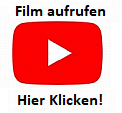 